 令和５年度　女性学級　学習の足跡第第テーマ講　　師開　　催　　日　　時開　　催　　日　　時参加者数/会員数（出席率）５回５回万華鏡を作ろう市幸せます人材バンク　科学分野指導者　土井　優　様令和５年 ９月２１日（木）10:0０ ～ 1１:3０令和５年 ９月２１日（木）10:0０ ～ 1１:3０2１名／３5名（60.0％）学　習　の　様　子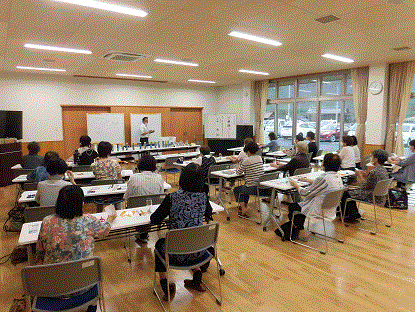 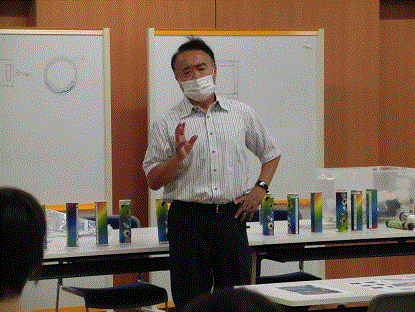 参 加 者 か ら の ア ン ケ ー ト 結 果満足度の状況　満足度の状況　学　習　の　様　子参 加 者 か ら の ア ン ケ ー ト 結 果満足度　  　凡　例　　　　　 回答数　 　割合 満足度　  　凡　例　　　　　 回答数　 　割合 学　習　の　様　子参 加 者 か ら の ア ン ケ ー ト 結 果参加者からの意見・感想参加者からの意見・感想学　習　の　様　子参 加 者 か ら の ア ン ケ ー ト 結 果